Estrategias de Enseñanza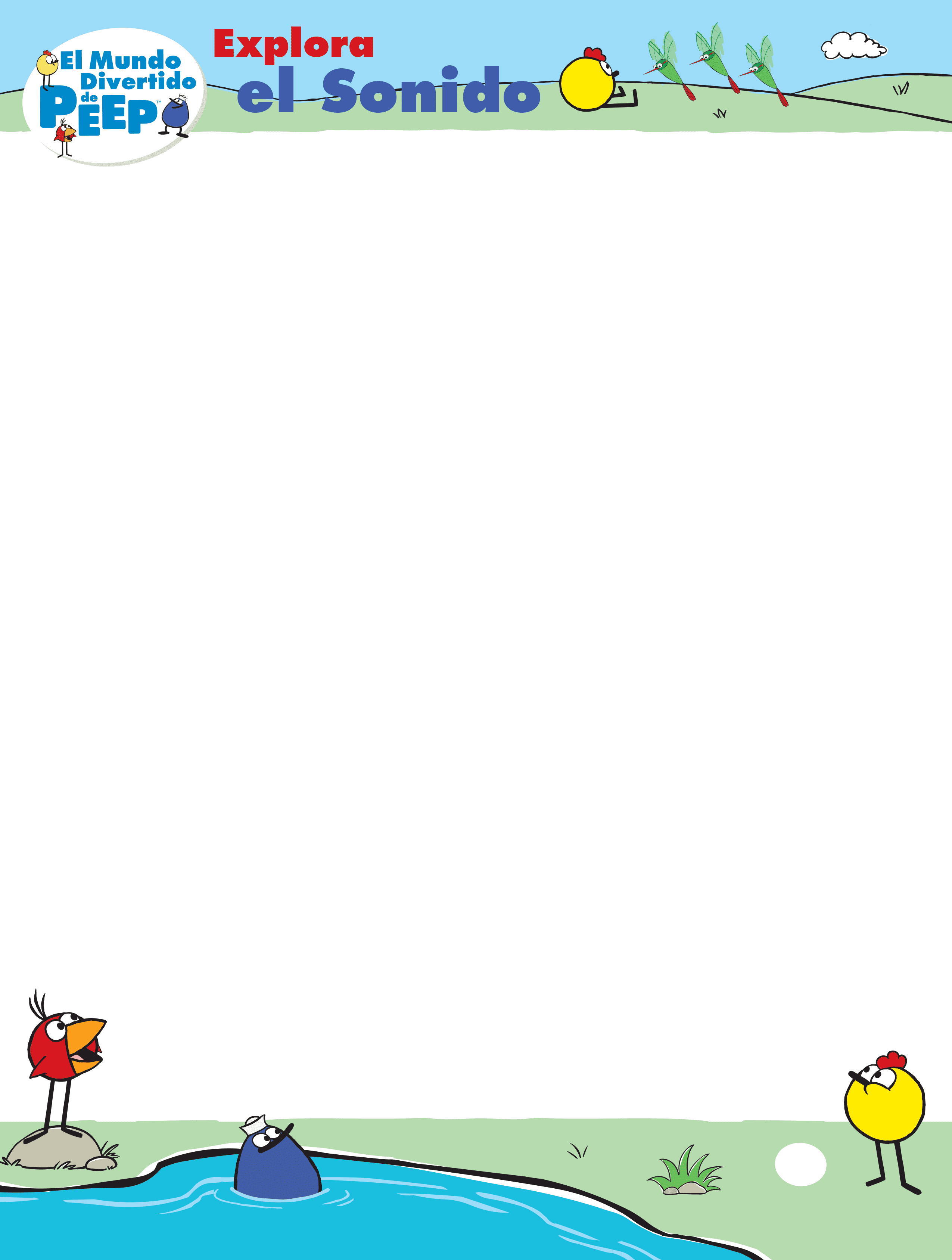 Documentación y Reflexión¿Qué Son la Documentación y La Reflexión?La documentación es el proceso de registrar experiencias. (Por ejemplo una lluvia de ideas con el grupo.)Usando la documentación, tanto niños como maestros pueden mirar hacia atrás y ver sus experiencias durante una actividad y así pensar más profundamente acerca de éstas.  ¿Cuáles son algunos tipos de documentación?La documentación generada por los niños se da cuando los niños registran su propio aprendizaje. Puede incluir:hacer un dibujo de lo que hicierontomar fotos de su trabajoexplicar lo que están haciendo y lo que pasa mientras transcribes sus palabrasLa documentación generada por el educador puede incluir: crear tablastomar notastomar fotoshacer grabaciones de audiograbar un video¿Por qué son importantes la documentación y la reflexión?Los niños no aprenden solos de sus experiencias. Ellos necesitan pensar en lo que hicieron y hablar con otros. Ellos con frecuencia notan cosas acerca de su trabajo la segunda o tercera vez que vuelven a hacerlo o mirarlo. Le dan a los niños un sentido de pertenencia.Ver su trabajo documentado le da a los niños un sentido de pertenencia – hace que sea mucho más fácil que ellos recuerden, apliquen y construyan su aprendizaje. Capturan el proceso de cuestionamiento científico. La ciencia es un proceso que incluye predicciones, pruebas, cuestionamientos, solución de problemas, experimentación y compartir ideas. La documentación ayuda a capturar el proceso de cuestionamiento científico, no solo los resultados. Permite a los niños ver los pasos que tomaron.Los niños empiezan a aprender que una parte importante de la ciencia es recolectar, describir y registrar datos. Se fortalecen las habilidades de lenguaje. Comentar lo que se ha documentado hace que los niños: clarifiquen sus ideasexpliquen sus razonamientos comuniquen sus perspectivas, tanto a sí mismos como a los otros usen y repitan palabras científicas nuevas y las incorporen en su vocabulario Son herramientas de enseñanza invaluable, que te permitirán:  desarrollar actividades que responden a las necesidades de cada niñocomunicar con los padres y compartir ejemplos concretos sobre el trabajo de los niñosmostrarle a los niños las conexiones entre las distintas actividades e ideas que han estado explorando comprender las habilidades, el crecimiento, las dificultades o conceptos erróneos de los niños a nivel individualevaluar el pensamiento de los niños y tu propia enseñanzaEstrategia de Enseñanza: Animar a los Niños a Crear Documentación ¿Por qué animar a los niños a crear documentación es una estrategia de enseñanza efectiva?Ayudar a los niños a documentar lo que están haciendo, les hace posible reflexionar sobre su trabajo y entender y dar sentido a sus experiencias. Los niños pueden ser animados a documentar su trabajo de muchas formas distintas: Hacer dibujos es una forma ideal para que los niños hagan su aprendizaje visible.Ejemplo: Al dar un paseo fuera, haz que los niños identifiquen sonidos y hagan dibujos de las cosas que producen esos sonidos. Cuando entren de nuevo, pueden organizar esos dibujos en dos grupos. Un grupo puede incluir “sonidos de la naturaleza” como el viento y los pájaros, y el otro puede incluir “sonidos hechos por gente” como carros y radios. Tablas, gráficas y modelamientos permiten a los niños “ver” o visualizar su pensamiento y comparar sus resultados con los de sus pares. Ejemplo: Después de escuchar una pieza musical, los niños pueden decir qué instrumentos creen que se usaron en la canción y luego decir por qué piensan que son esos. Estas ideas pueden escribirse en una tabla y usarse para desencadenar una rica conversación sobre el sonido. Dictar pensamientos para que los transcribas (por lo general de forma abreviada) ayuda a los niños a aprender sobre sus procesos de pensamiento. Los niños aprenden acerca de su pensamiento a través del acto de comunicar.Ejemplo: Un educador puede sentarse con una niña que ha hecho un instrumento y escribir sus palabras mientras ella habla de su creación y describe el sonido que hace. Mientras la niña habla, va a empezar a darse cuenta de su proceso de pensamiento a la vez que construye habilidades de lenguaje y comunicación. Leerle de nuevo a la niña lo que ha dictado para verificar la precisión afianza notablemente este proceso. Registrar, grabar o fotografiar a un niño mientras demuestra o explica da a los niños una perspectiva distinta sobre lo que han logrado. Ejemplo: Un niño puede querer documentar los sonidos que puede hacer usando su propio cuerpo creando una grabación de audio o de video. Volver a ver juntos el video con un dedo en el botón de pausa le ofrece al niño la oportunidad de explicar sus procesos de pensamiento o de desarrollar teorías.Tus Experiencias¿Qué tipos de documentación haces típicamente con los niños? ¿Qué tipos de documentación parece que a los niños les resulta más interesante crear – algunas formas surgen de forma más natural que otras? ¿Encontraste alguna dificultad mientras hacías que los niños documentaran sus exploraciones? ¿De qué tipo? Estrategia de Enseñanza: Usar la Documentación y la Reflexión como Herramientas de Enseñanza  ¿Cómo el uso de la documentación y la reflexión benefician tu enseñanza? La documentación va a hacer que los niños se comprometan, profundicen sus aprendizajes y hagan conexiones entre las distintas actividades científicas que han compartido. Esto va a desatar conversaciones y a hacer que los niños compartan lo que han hecho y aprendido. También va a ayudarte a decidir cómo apoyar el aprendizaje de los niños. Documentar el trabajo de los niños tiene muchos beneficios: Le ayuda a los niños a recordar, compartir y reflexionar sobre sus ideas y experiencias. Mirar una foto o una tabla le ayuda a los niños a recordar sus pensamientos e ideas acerca de lo que estaban buscando. Ejemplo: Para documentar una orquesta improvisada, puedes fotografiar los distintos instrumentos que han estado tocando. Las fotos pueden desatar una conversación sobre qué instrumentos hacen los sonidos más altos o más bajos o sobre qué instrumentos se tocaban rasgándolos, golpeándolos o soplándolos.   Conecta ideas y construye el pensamiento. La documentación le ayuda a los niños a hacer conexiones entre las distintas actividades que han realizado y los anima a pensar más profundamente acerca de éstas. Las tablas son especialmente útiles para esto. Ejemplo: Empieza la semana de exploración con una tabla llamada “Distintos Sonidos que Hacemos Nosotros”. Al final de cada día, repasa lo que está ya en la tabla y agrega nuevos sonidos que hayan creado a lo largo del día. Regresar a la tabla cada día le ayuda a los niños a pensar de nuevo en las actividades que han hecho y ver el hilo de ideas que las conecta. Muestra que te tomas en serio las exploraciones de los niños. Registrar algo, le da importancia. Ejemplo: Graba a los niños cantando juntos una canción y luego miren en grupo el video. Invita a los niños a que comenten el video. El simple hecho de que hayas grabado sus exploraciones le muestra a los niños que las consideras valiosas. Ayuda en la planificación de las clases y a comprender las necesidades de cada niño. La documentación es una ayuda clave en la planificación de la enseñanza y futuras actividades. Con tus notas, transcripciones y fotos puedes ver lo que realmente capta la atención de los niños. ¿Sobre qué es que quieren saber más? ¿Qué les resulta difícil alcanzar? ¿Al hacer las actividades sobre el sonido parecen involucrarse más cuando se realizan adentro o cuando se hacen afuera? Facilita la comunicación específica con padres y cuidadores. Aquí hay algunas actividades que puedes usar:  Envía a casa algunos de los dibujos y de las transcripciones de los niños.Crea una cartelera con fotos, tablas y dibujos que los niños pueden mostrarle a sus cuidadores y de la cual pueden hablar cuando vienen a recogerlos.Crea un portafolio para los niños que muestre evidencia de su crecimiento y aprendizaje a lo largo del tiempo. Fortalece la conexión casa/escuela animando a los padres a explorar el sonido con sus niños en casa. Tus Experiencias¿Usas cámaras o aparatos para la grabación de audio o video cuando documentas? ¿Cómo te ha ayudado la tecnología? ¿Has encontrado algún problema con ésta?¿De qué manera usas los recursos de “baja- tecnología”, como notas escritas, para documentar el aprendizaje? ¿Te has enfrentado a alguna dificultad cuando documentas el aprendizaje de los niños? Si es así, ¿Cuál fue?¿Qué beneficios has encontrado en la documentación?Estrategia de Enseñanza: Reflexionar Juntos  ¿Por qué reflexionar juntos es una estrategia de enseñanza efectiva? Después de que los niños han documentado su trabajo, es esencial que reflexionen sobre éste: es ahí donde gran parte de su comprensión sobre lo que vivieron toma lugar. Mientras reflexionan juntos, fortaleces las habilidades de razonamiento de los niños, les ayudas a considerar otras perspectivas, a construir sus habilidades comunicativas y a comprender mejor su pensamiento y aprendizaje.Hay muchas formas de promover la reflexión:Cuando los niños comparten sus ideasHaz que una niña presente su documentación en grupo y anima a los otros a que hagan preguntas o comenten algo que encuentran interesante. Una audiencia receptiva e involucrada va a hacer que el niño que presenta se sienta emocionado y orgulloso de mostrar su trabajo, así como más confiado al expresar ideas y conclusiones.La audiencia también se beneficia al trabajar en sus habilidades para escuchar y mantener la atención, así como en el desarrollar habilidades sociales al esperar el turno. La reflexión grupal anima a los niños a considerar nuevas perspectivas.Los niños pueden sentirse inspirados a probar algo nuevo la próxima vez. Conversaciones uno a unoNo todos los niños van a querer compartir sus reflexiones en grupo.Las conversaciones contigo durante o después de la creación de documentación por parte de un niño o una niña, te van a dar la oportunidad de explorar con él o con ella en sus propios términos. Exponiendo la documentaciónExpón en un tablón de anuncios, en un tablero de cartón o en un tríptico. Crea una repisa de “guárdalo”, en la que los niños puedan conservar sus creaciones, o un álbum de clase lleno con las fotos, los dibujos y las palabras de los niños.Ejemplo: : Usa una nota post-it o una tarjeta bibliográfica para escribir lo que ellos tienen que decir acerca del modelo que crearon y que ahora están exponiendo.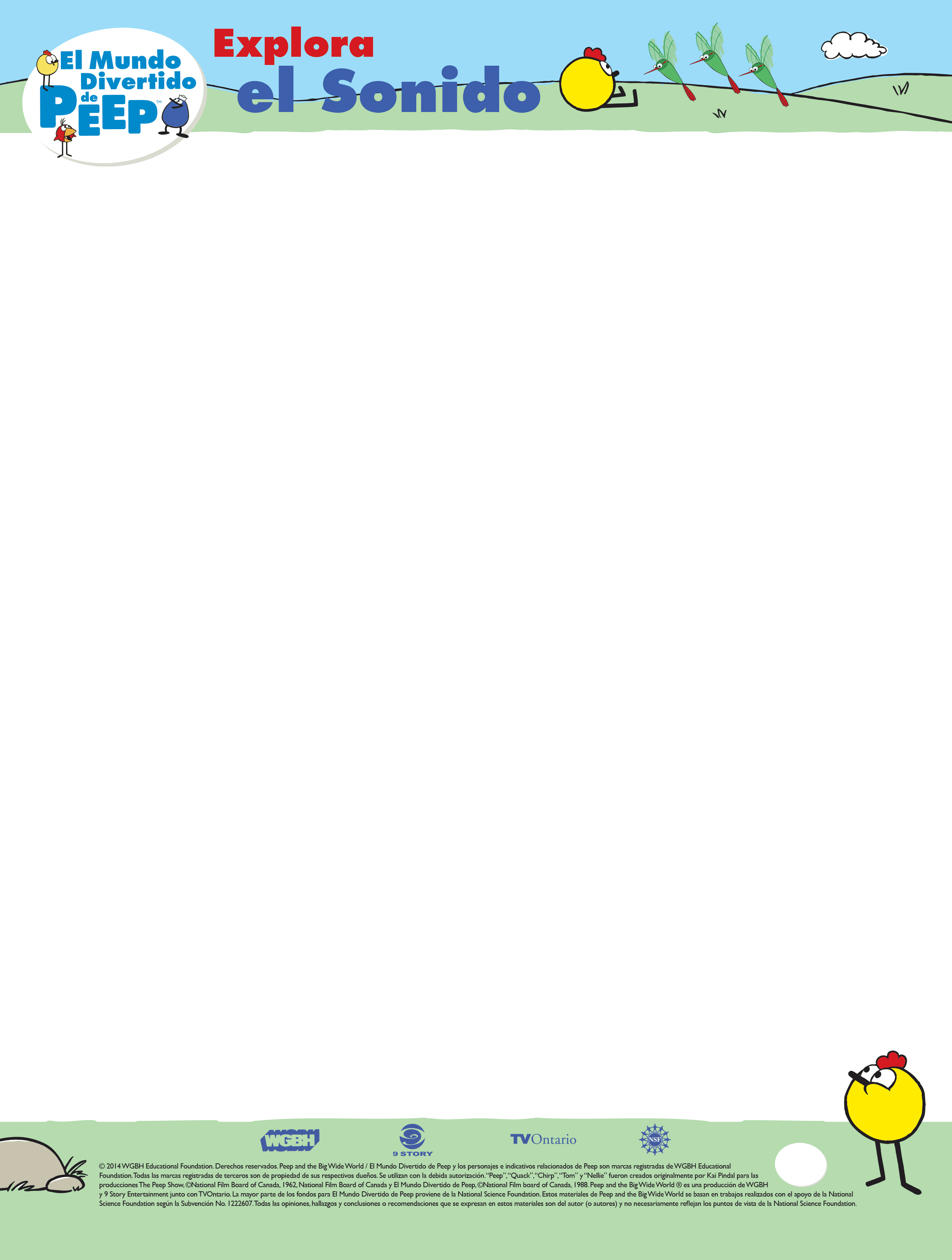 Incluyendo a los padres en la reflexiónConsidera invitar a los padres a que vengan y observen mientras los niños hablan de sus creaciones. Ejemplo: Puedes ser el anfitrión de una noche musical en la que los niños toquen música en los instrumentos que han creado ellos mismos. Anima a los niños a preguntar. ¿Tienen alguna pregunta sobre nuestros instrumentos o nuestras canciones? Mientras los niños responden a las preguntas de sus familias, van a reflexionar sobre sus aprendizajes.Tus Experiencias¿Qué tipo de documentación parece ser la más efectiva para ayudar a los niños a reflexionar? ¿Cómo ha sido tu experiencia guiando la reflexión grupal en comparación con la reflexión individual con los niños? ¿Tienes alguna historia de éxito que quieras compartir?Recursos AdicionalesPara más información sobre la documentación y la reflexiónEn el sitio Web de PEEP hay un PDF adicional sobre Estrategias de Enseñanza, así como videos de demostración. Estos ilustran la documentación y la reflexión en relación con las otras unidades de ciencias de PEEP: Plantas, Agua, Sombras, Rampas y Color. Para más videos e información en otros temasAdicionalmente, el sitio Web ofrece Estrategias de Enseñanza y videos en otros temas sobre el desarrollo profesional: Ambientes de Aprendizaje, Enseñanza Individualizada y el Lenguaje de la Ciencia. 